Colegio Emilia Riquelme. 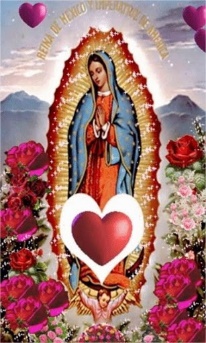 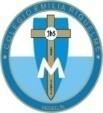 Taller de Tecnología e informática. Grado: SEGUNDO.Nuestra clase en el horario normal son los MARTES de 10:30 a 11:30 am. Gracias por su apoyo y envió puntual.Un saludo enorme y Dios los guarde.Correo: pbustamante@campus.com.co  (por favor en el asunto del correo escribir nombre apellido y grado. Gracias)Esta clase será virtual por zoom a las 10:30 am. Más adelante les comparto el enlace con la profe.Fecha 08 DE septiembre de 2020Saludo: canción. Tema: Desempeños 4 periodo.Establece semejanzas y diferencias entre artefactos y elementos naturales.Identifica la computadora como artefacto tecnológico para la información y la comunicación, y la utilizo en diferentes actividades.Manifiesta interés por temas relacionados con la tecnología a través de preguntas e intercambio de ideas. Actividad:Debo escribir 4 oraciones con las siguientes palabras.Tecnología.Señales de tránsito.Carro.Semáforo.Bicicleta.Esta actividad no se envía ya que en clase compartiremos las oraciones.